Сценарий совместной деятельности с детьми средней группы по образовательной области «Познание» с элементами технологии ТРИЗ «Стоит в поле теремок».

Тема: Стоит в поле теремок.Цель: закрепление у детей полученных знаний, при использовании развивающих игр, формировать умение радоваться, достигая цели.Задачи:Образовательные:  Закрепить счет в пределах 5; Продолжать формирование представлений о количественном счете.       Уметь различать геометрические фигуры по форме, цвету. Закреплять понятия узкий – широкий, длинный – короткий. Развивающие:Развивать логическое мышление, фантазию, внимание, память. Воспитательные:Воспитывать интерес к математике, чувство радости от совместных действий, успешно выполненных заданий.Материал: Фланелеграф, картинки фигур животных, морфологическая таблица, линейная «Данет-ка», цифры, модули, разрезные картинки для игры «Системный оператор», геометрические фигуры, дорожки разные по длине, ширине, цветом. Ход: 1.Организационный момент:
Воспитатель выставляет на мольберте фланелиграф , на нем  изображение теремка, воспитатель припевает:
Стоит в поле теремок-теремок.
Он не низок, не высок, не высок.
Как по полю, полю Мышка бежала,
Теремок здесь увидала (достает мышку) 2.Основная часть:
В-ль:-Ребята, к  теремку дорожка ведет. Это дорожка заколдована, и, чтобы мышке попасть в теремок, нужно выполнить задание. Поможем? Идите к волшебной дорожке (перед детьми дорожка из Г/Ф)
Игра ТРИЗ «На что похоже». В-ль: - Ребята надо нам расколдовать г/ф так, чтобы они стали похожи на какую-либо вещь (круг – солнце, мяч, часы, картина. Квадрат – дом, кормушка, стол. Треугольник - дом, кораблик и т.д.). Выполнение задания.
В-ль: - Молодцы ребята, с заданием справились, расколдовали дорожку,  теперь мышка может бежать к теремку (воспитатель предлагает кому - то из детей поставить мышку на фланелеграф к теремку)
В-ль: - Сколько зверей стало жить в теремке? (одна). Саша найдите цифру «один» и покажите ее (рядом с фланелиграфом на столе лежат цифры). Ребята правильно Саша взял цифру? Какую цифру он показал?
В-ль припевает.Стоит в поле теремок – теремок.
Он не низок, не высок, не высок.
Лягушка скачет по болоту.
В теремке ей жить охота.
(достает лягушку) Тук-тук- кто в теремочке живет? Я мышка –норушка, а ты кто? А я лягушка – квакушка,  Пусти меня жить. Пущу, если скажешь мне чем отличаешься от меня. Ребята, помогите лягушке, чем она отличается от мышки? Игра ТРИЗ «Теремок» на сравнение подсистем (больше размером, другого цвета…) Пустила ее Мышка-норушка, стали они вместе жить, песни петь и не тужить. Сколько зверей в теремке? Покажи Таня цифру? Ребята правильно? А сейчас мы должны отгадать кто же еще в теремочке хочет жить.Игра ТРИЗ «Да – нет ка» (зайка)
Правильно ребята отгадали (достает зайку ) Воспитатель:
Зайка, зайка не зевай,
С детворою поиграй.
Давайте попрыгаем с зайкой.
(Дети выполняют движения в соответствии со словами, которые произносит воспитатель)Физминутка:
Зайке холодно сидеть,
Нужно лапочки погреть.
Лапки вверх, лапки вниз,
На носочках потянись.
Лапки ставим на бочок,
На носочках скок, скок, скок. (подходят к теремку)Тук-тук- кто в теремочке живет? Я мышка –норушка, я лягушка квакушка, а ты кто? А я зайчик побегайчик, пустите меня жить.А ему лягушка и говорит: Пустим, если скажешь, чем ты похож на меня. Ребята, помогите зайке, чем он похож на лягушку? Игра ТРИЗ «Теремок» на сравнение подсистем (передвигается так же как лягушка - прыгает) Заходи к нам жить (ставит на фланелиграф)
Сколько зверей в теремке живет? (3)
Найдите цифру 3. Покажите ее.
Тихо, тихо, не шумите,
Кто-то к нам идет сюда.
Ну, конечно же, лиса.
(достает лису)
В-ль: - Ребята, а лисичка приглашает нас рассказать о ней все что мы знаем, пойдемте  к нашему волшебному экрану  Игра ТРИЗ «Системный оператор» (подсистема, система, надсистема). Правильно ребята, все рассказали о лисичке.
Что за чудо теремок-теремок,
Он не низок, не высок, не высок.
Вы пустите в теремок меня.
Будем с вами мы друзья.А ей зайчик и говорит: Пустим, если скажешь, чем ты отличаешься от меня. В-ль: - Ребята, помогите лисе, чем она отличается от зайца? Игра ТРИЗ «Теремок» на сравнение подсистем (цветом, размером, питанием) Заходи к нам жить (ставит на фланелиграф)
Сколько зверей в теремке живет? (4). Покажите цифру 4.
А по лесу уж Медведь идет (достает медведя)
Вдруг увидел теремок – как заревет.
Хочет Мишка к теремку подойти,
Да болото у него на пути.
А через болото проложены 2 дороги (на ковре дорожки разные по цвету,  длине и ширине) Вопрос: Какого  цвета дорожки (желтого и зеленого) .
Подскажите Мишке, какая дорога короткая? (Зеленая). А желтая какая? (длинная)
А какая зеленая дорога по ширине? (Широкая). А желтая? (Узкая)
Подошел Медведь к теремку и ревет: «Вы пустите меня в теремок! »
Испугались звери.
В-ль: - Ребята, влезет ли Медведь в теремок? (нет) Почему (ответы детей). Что же делать? Ведь Мишке плохо будет в лесу одному! (Дети предлагают разные варианты) .
Вместе с детьми решаем построить большой теремок. Не переживай мишка, не пугайтесь звери мы с детьми вам большой теремок построим,  всем места хватит.В-ль: - Ребята, но прежде чем мы пойдем строить теремок, посчитайте, сколько зверей всего будет в теремочек жить? Кто мне правильно покажет цифру? Рефлексия: ребята, в какой мы сегодня сказке мы побывали? Помогли животным поселиться в теремке? Какое задание вам легко было выполнить, а какое -  сложно? Переход в совместный вид деятельности: ну а теперь пойдемте скорее строить теремок для зверей.Муниципальное бюджетное дошкольное образовательное учреждение«Детский сад комбинированного вида № 98»Сценарий совместной деятельности с детьми средней группы по образовательной области «Познание» с элементами технологии ТРИЗ «Стоит в поле теремок».Составил воспитатель: Кочеткова Е.В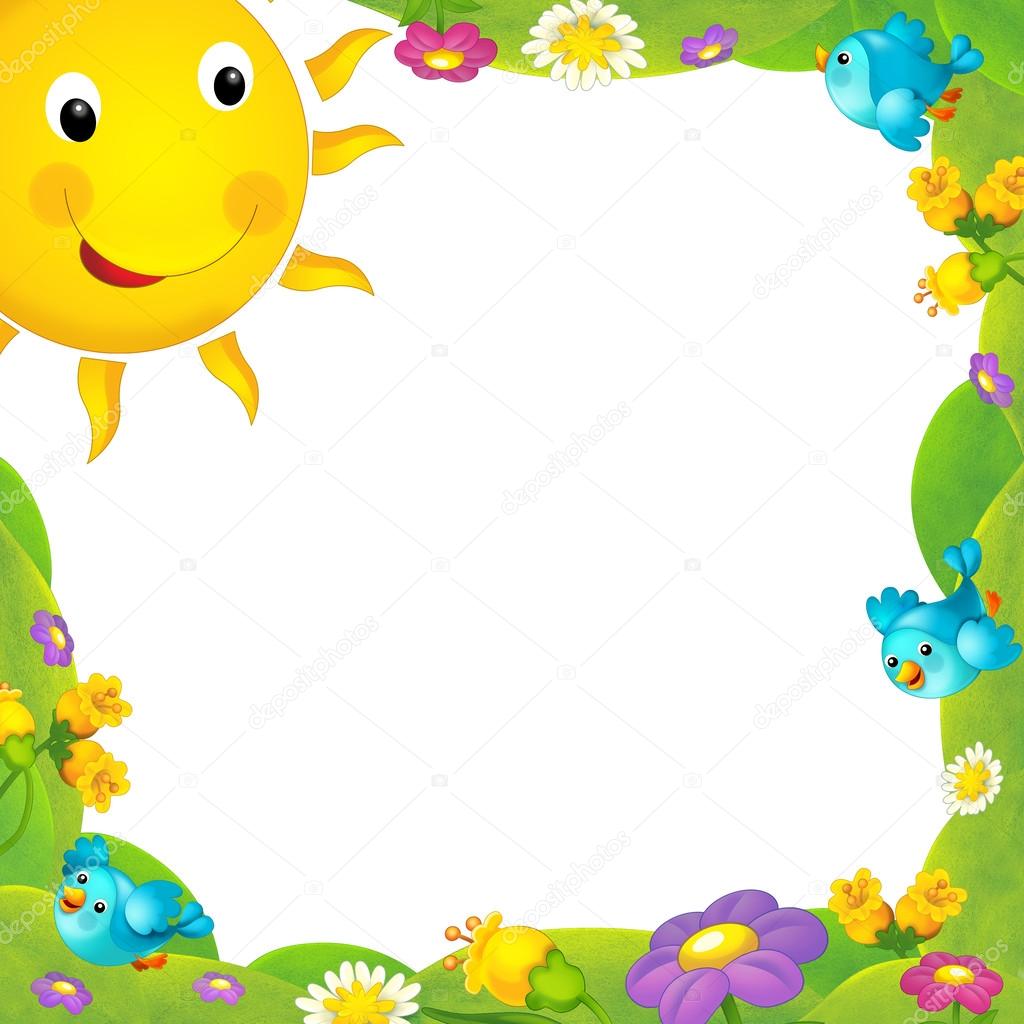 